Title A Aaaa1, B Bbbb2 and C Cccc1,3,*1 Aaaa. 2 Bbbb.3 Cccc. *Corresponding author:  Abstract. Times font 10. ??????????? ?????????????????? ?????????????????? ??????? ??? ????? ?????? ????????????????????????? ??????????? ????????????? ??????????????? ?????? ????????????????????????????????????????????????????????????????????????????????????????????????????????????????????????????????????????????????????????????????????????????????????????????????????????????????????????????????????????????????????????????????????.IntroductionTimes font 11 [1-2]. ????????? ????????????? ???????????????? ??????????????????????? ?????????? ???????????????????????????????????????????????????????????????????????????????????????????????????????????????????????????????????????????????????????????????????????????????????????????????????????????????????????????????????????????????????????????????????????????????????.Recently, [3]. as more user-friendly. ???????? ????? ???????? ??????? ????? ?????? ??????? ?????? ???????????????????????????????????????????????????????????????????????????????????????????????????????????????????????????????????????????????????????????????????????????????????????????????????????????????????????????????????????????????????????????????????????????????????????????????????????????????????????????????????????????????????????????????????????????. ExperimentalTimes font 11. The formulas of adhesive WNL and adhesive DPNL are presented in the table 1 (PR means phenolic resin, KL means 20%wt potassium laurate and KOH means 10%wt potassium hydroxide).FTIR (Nicolet Magna 850) in Attenuated Total Reflectance (ATR) mode with diamond crystal was used to determine the chemical structure of the rubbers. Nitrogen content of latex samples (WNL and DPNL) was determined using the Kjeldahl method [9]. Total solid content (TSC) of natural latex adhesive were measured following ISO 124. Viscosity of latex was determined by Brookfield Viscometer (LDVD-III, Brookfield, USA) type rational viscometer. The surface energies of the different rubbers and fabrics were evaluated from contact angle measurements using different liquid drops of known properties [2]. Average separation force of two nylon fabrics adhered by adhesive natural latex were recorded on a tensile testing machine (Instron) type peeling test 180º following ASTM 638. Scanning electron microscope or SEM (XL30 Philips, Netherlands) was used to investigate the topology of the fractured surface between the two fabrics adhered by natural latex adhesive. Then, the fractured surfaces were sputter-coated directly with Au/Pd to observe the surface of fabrics. JEOL JSM-5310 at 10kV acceleration voltage.  Results and discussionFirst of all, times font 11. ???? ???? ???? ????? ??????? ????????? ?????????? ????????????? ??? ??????????????????????????????????????????????????????????????????????????????????????????????????????????????????????????????????????????????????????????????????????????????????????????????????????????????????????????????????????????????????????????????????????????????????????????????????????????????????????????????????. Concerning to the ??????????? ???????? ???????? ?????????? ?????? ?????? ?????? ?????? ?????? ??????????????????????????????????????????????????????????????????????????????????????????????????????????????????????????????????????????????????????????????????????????????????????????????????????.The ????????????????????????????????????????????????????????????????????????? ????? ????? ???? ????????????????????????????????????????????????????????????????????????????????????????????????????????????????????????????????????????????????????????????????????????????????????????????????????????????????????????????????????????????????????????????????????????????????????????????????????????????????????????????????????????????????????????????????????????????????????????????????????????????????????????????????????????????????????????????????????????????????????????????????????????????????????????????????????????????????????????????????????????????????????????????????????????????????????????????????????????????????????????????????????????????????????????????????????????????????????????????????????????????????????????????????????????????????????????????????????.The ????????????????????????????????????????????????????????????????????????? ????? ????? ???? ????????????????????????????????????????????????????????????????????????????????????????????????????????????????????????????????????????????????????????????????????????????????????????????????????????????????????????????????????????????????????????????????????????????????????????????????????????????????????????????????????????????????????????????????????????????????????????????????????????????????????????????????????????????????????????????????????????????????????????????????????????????????????????????????????????????????????????????????????????????????????????????????????????????????????????????????????????????????????????????????????????????????????????????????????????????????????????????????????????????????????????????????????????????????????????????????????.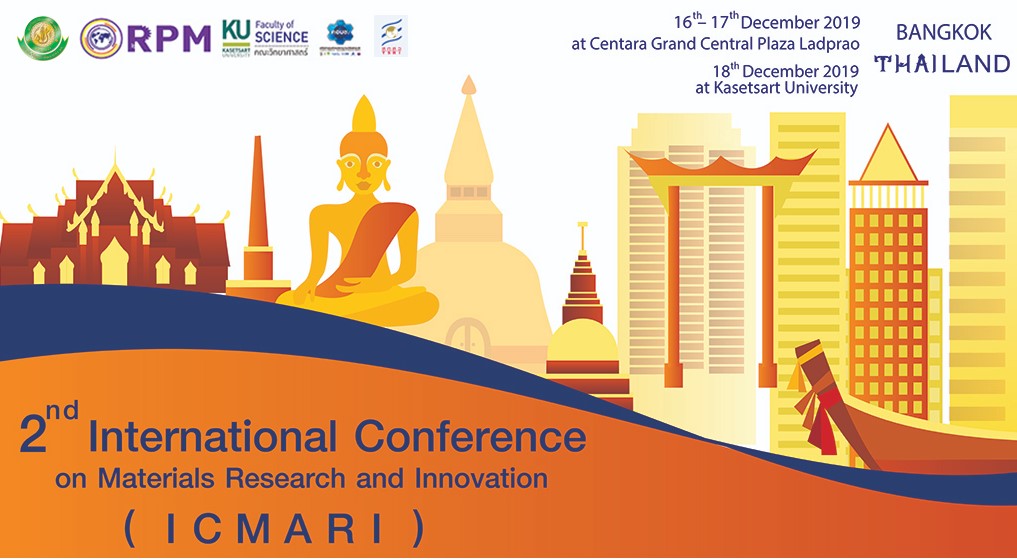 Figure 1. This is the logo for ICMARI 2019.The ????????????????????????????????????????????????????????????????????????? ????? ????? ???? ????????????????????????????????????????????????????????????????????????????????????????????????????????????????????????????????????????????????????????????????????????????????????????????????????????????????????????????????????????????????????????????????????????????????????????????????????????????????????????????????????????????????????????????????????????????????????????????????????????????????????????????????????????????????????????????????????????????????????????????????????????????????????????????????????????????????????????????????????????????????????????????????????????????????????????????????????????????????????????????????????????????????????????????????????????????????????????????????????????????????????????????????????????????????????????????????????.ConclusionsIn this research, we ????????????????????????????????????????????????????????????????????????? ????? ????? ???? ???????? ???????? ???????? ???????? ???? ????? ????? ????? ????? ???? ???? ????????????????????????????????????????????????????????????????????????????????????????????????????????????????????????????????????????????????????????????????????????????????????????????????????????????????????????????????????????????????????????????????????????????????????????????????????????????????????????????????????????????????????????????????????????????????????????????????????????????????????????????????????????????????????????????????????????????????????????????????????????????????????????????????????????????????????????????????????????????????????????????????????????????????????????????????????????????????????????????????????????????????????????????????????????????????????????????????????.Acknowledgement?????.References[1] Smitthipong W, Chollakup R and Nardin M 2014 (Eds.) In Bio-based composites for high-      performance materials, CRC Press, 324 pages.[2] Smitthipong W, Nardin M, Schultz J, Nipithakul T and Suchiva K 2004 J. Adhesion Sci. Technol.       18 1449.[3] Chumsamrong P and Monprasit O 2007 Suranaree J. Sci. Technol. 14 269.[4] Smitthipong W, Nardin M, Schultz J and Suchiva K 2007 Inter. J. Adhesion Adhesives 27 352.[5] Mess A, Vietzke J-P, Rapp C and Francke W 2011 Anal. Chem. 83 7323.[6] Sham A and Krishna M 2011 J. Eng. Res. Stu. 62.[7] http://allergies.about.com/od/contactdermatitis/a/Allergy-To-Bandages-And-Adhesives.htm: July       2018[8] http://dermnetnz.org/dermatitis/epoxy-allergy.html; July 2018.[9] Sáez-Plaza P, Michałowski T, José Navas M, García Asuero A and Wybraniec S 2013 J. Crit. Rev.      Anal. Chem. 43 178. [10] Smitthipong W, Tantatherdtam R, Kanokwan R, Suwanruji P, Sriroth K, Radabutra S, Thanawan         S, Vallat M-F, Nardin M, Mougin K and Chollakup R 2014 Adv. Mater. Res. 844 345.[11] Shah DU, Porter D and Vollrath F 2014 Compos. Sci. Technol. 101 173.[12] Shayestehfar S, Yazdanshenas ME, Khajavi R and Rashidi A-S 2014 J. Eng. Fiber Fabr. 9 158.[13] Smitthipong W, Suethao S, Shah D and Vollrath F 2016 Polym. Testing 55 17.Table 1. Formulas of adhesive WNL and adhesive DPNL in phr (parts per hundred of rubber).Table 1. Formulas of adhesive WNL and adhesive DPNL in phr (parts per hundred of rubber).Table 1. Formulas of adhesive WNL and adhesive DPNL in phr (parts per hundred of rubber).Table 1. Formulas of adhesive WNL and adhesive DPNL in phr (parts per hundred of rubber).Table 1. Formulas of adhesive WNL and adhesive DPNL in phr (parts per hundred of rubber).Table 1. Formulas of adhesive WNL and adhesive DPNL in phr (parts per hundred of rubber).Table 1. Formulas of adhesive WNL and adhesive DPNL in phr (parts per hundred of rubber).Table 1. Formulas of adhesive WNL and adhesive DPNL in phr (parts per hundred of rubber).Table 1. Formulas of adhesive WNL and adhesive DPNL in phr (parts per hundred of rubber).Table 1. Formulas of adhesive WNL and adhesive DPNL in phr (parts per hundred of rubber).Table 1. Formulas of adhesive WNL and adhesive DPNL in phr (parts per hundred of rubber).Table 1. Formulas of adhesive WNL and adhesive DPNL in phr (parts per hundred of rubber).Table 1. Formulas of adhesive WNL and adhesive DPNL in phr (parts per hundred of rubber).Table 1. Formulas of adhesive WNL and adhesive DPNL in phr (parts per hundred of rubber).Table 1. Formulas of adhesive WNL and adhesive DPNL in phr (parts per hundred of rubber).Table 1. Formulas of adhesive WNL and adhesive DPNL in phr (parts per hundred of rubber).Table 1. Formulas of adhesive WNL and adhesive DPNL in phr (parts per hundred of rubber).Table 1. Formulas of adhesive WNL and adhesive DPNL in phr (parts per hundred of rubber).Table 1. Formulas of adhesive WNL and adhesive DPNL in phr (parts per hundred of rubber).Table 1. Formulas of adhesive WNL and adhesive DPNL in phr (parts per hundred of rubber).Table 1. Formulas of adhesive WNL and adhesive DPNL in phr (parts per hundred of rubber).Table 1. Formulas of adhesive WNL and adhesive DPNL in phr (parts per hundred of rubber).Table 1. Formulas of adhesive WNL and adhesive DPNL in phr (parts per hundred of rubber). Formula FormulaC1C1B1B1B2B2B3B3B4B4B5B5C2C2B6B6B7B7B8B9B1011--0.60.61.81.8336699--0.60.61.81.83692233333333333333333333333--0.60.61.81.8336699--0.60.61.81.83694433333333333333333333355333333333333333333333